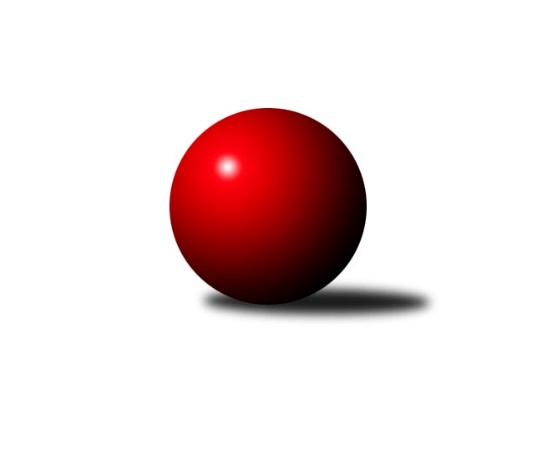 Č.5Ročník 2012/2013	25.5.2024 3. KLZ B 2012/2013Statistika 5. kolaTabulka družstev:		družstvo	záp	výh	rem	proh	skore	sety	průměr	body	plné	dorážka	chyby	1.	TJ Odry ˝A˝	5	4	0	1	24.0 : 6.0 	(28.5 : 11.5)	1583	8	1104	479	25	2.	KK Zábřeh ˝B˝	4	3	0	1	14.0 : 10.0 	(18.0 : 14.0)	1612	6	1126	486	29	3.	TJ Sokol Bohumín ˝A˝	3	2	0	1	10.0 : 8.0 	(11.5 : 12.5)	1552	4	1099	453	33	4.	TJ Nový Jičín˝C˝	4	1	0	3	7.0 : 17.0 	(11.5 : 20.5)	1519	2	1082	438	31.8	5.	KK Vyškov˝B˝	4	0	0	4	5.0 : 19.0 	(10.5 : 21.5)	1569	0	1089	480	29.3Tabulka doma:		družstvo	záp	výh	rem	proh	skore	sety	průměr	body	maximum	minimum	1.	TJ Odry ˝A˝	3	3	0	0	17.0 : 1.0 	(19.0 : 5.0)	1677	6	1687	1668	2.	KK Zábřeh ˝B˝	2	2	0	0	10.0 : 2.0 	(11.0 : 5.0)	1615	4	1643	1586	3.	TJ Sokol Bohumín ˝A˝	1	1	0	0	4.0 : 2.0 	(3.5 : 4.5)	1575	2	1575	1575	4.	KK Vyškov˝B˝	2	0	0	2	3.0 : 9.0 	(6.0 : 10.0)	1554	0	1611	1496	5.	TJ Nový Jičín˝C˝	2	0	0	2	2.0 : 10.0 	(5.0 : 11.0)	1461	0	1462	1460Tabulka venku:		družstvo	záp	výh	rem	proh	skore	sety	průměr	body	maximum	minimum	1.	TJ Odry ˝A˝	2	1	0	1	7.0 : 5.0 	(9.5 : 6.5)	1537	2	1550	1523	2.	TJ Sokol Bohumín ˝A˝	2	1	0	1	6.0 : 6.0 	(8.0 : 8.0)	1540	2	1546	1534	3.	TJ Nový Jičín˝C˝	2	1	0	1	5.0 : 7.0 	(6.5 : 9.5)	1549	2	1588	1509	4.	KK Zábřeh ˝B˝	2	1	0	1	4.0 : 8.0 	(7.0 : 9.0)	1611	2	1613	1609	5.	KK Vyškov˝B˝	2	0	0	2	2.0 : 10.0 	(4.5 : 11.5)	1576	0	1581	1571Tabulka podzimní části:		družstvo	záp	výh	rem	proh	skore	sety	průměr	body	doma	venku	1.	TJ Odry ˝A˝	5	4	0	1	24.0 : 6.0 	(28.5 : 11.5)	1583	8 	3 	0 	0 	1 	0 	1	2.	KK Zábřeh ˝B˝	4	3	0	1	14.0 : 10.0 	(18.0 : 14.0)	1612	6 	2 	0 	0 	1 	0 	1	3.	TJ Sokol Bohumín ˝A˝	3	2	0	1	10.0 : 8.0 	(11.5 : 12.5)	1552	4 	1 	0 	0 	1 	0 	1	4.	TJ Nový Jičín˝C˝	4	1	0	3	7.0 : 17.0 	(11.5 : 20.5)	1519	2 	0 	0 	2 	1 	0 	1	5.	KK Vyškov˝B˝	4	0	0	4	5.0 : 19.0 	(10.5 : 21.5)	1569	0 	0 	0 	2 	0 	0 	2Tabulka jarní části:		družstvo	záp	výh	rem	proh	skore	sety	průměr	body	doma	venku	1.	TJ Odry ˝A˝	0	0	0	0	0.0 : 0.0 	(0.0 : 0.0)	0	0 	0 	0 	0 	0 	0 	0 	2.	TJ Nový Jičín˝C˝	0	0	0	0	0.0 : 0.0 	(0.0 : 0.0)	0	0 	0 	0 	0 	0 	0 	0 	3.	KK Vyškov˝B˝	0	0	0	0	0.0 : 0.0 	(0.0 : 0.0)	0	0 	0 	0 	0 	0 	0 	0 	4.	KK Zábřeh ˝B˝	0	0	0	0	0.0 : 0.0 	(0.0 : 0.0)	0	0 	0 	0 	0 	0 	0 	0 	5.	TJ Sokol Bohumín ˝A˝	0	0	0	0	0.0 : 0.0 	(0.0 : 0.0)	0	0 	0 	0 	0 	0 	0 	0 Zisk bodů pro družstvo:		jméno hráče	družstvo	body	zápasy	v %	dílčí body	sety	v %	1.	Stanislava Ovšáková 	TJ Odry ˝A˝ 	5	/	5	(100%)	9	/	10	(90%)	2.	Jana Frydrychová 	TJ Odry ˝A˝ 	5	/	5	(100%)	8.5	/	10	(85%)	3.	Denisa Honzálková 	TJ Odry ˝A˝ 	4	/	5	(80%)	6	/	10	(60%)	4.	Hana Záškolná 	TJ Sokol Bohumín ˝A˝ 	3	/	3	(100%)	3.5	/	6	(58%)	5.	Helena Sobčáková 	KK Zábřeh ˝B˝ 	3	/	4	(75%)	6	/	8	(75%)	6.	Kamila Chládková 	KK Zábřeh ˝B˝ 	3	/	4	(75%)	6	/	8	(75%)	7.	Jana Kovářová 	KK Vyškov˝B˝ 	2	/	2	(100%)	4	/	4	(100%)	8.	Věra Ovšáková 	TJ Odry ˝A˝ 	2	/	4	(50%)	4.5	/	8	(56%)	9.	Iva Volná 	TJ Nový Jičín˝C˝ 	2	/	4	(50%)	4	/	8	(50%)	10.	Šárka Pavlištíková 	TJ Nový Jičín˝C˝ 	2	/	4	(50%)	3	/	8	(38%)	11.	Kamila Vichrová 	TJ Sokol Bohumín ˝A˝ 	1	/	1	(100%)	2	/	2	(100%)	12.	Pavla Fialová 	KK Vyškov˝B˝ 	1	/	1	(100%)	1	/	2	(50%)	13.	Lucie Bogdanowiczová 	TJ Sokol Bohumín ˝A˝ 	1	/	2	(50%)	2	/	4	(50%)	14.	Martina Kalischová 	TJ Sokol Bohumín ˝A˝ 	1	/	2	(50%)	2	/	4	(50%)	15.	Marta Flídrová 	KK Zábřeh ˝B˝ 	1	/	3	(33%)	4	/	6	(67%)	16.	Běla Omastová 	KK Vyškov˝B˝ 	1	/	3	(33%)	3.5	/	6	(58%)	17.	Jana Hrňová 	TJ Nový Jičín˝C˝ 	1	/	4	(25%)	2.5	/	8	(31%)	18.	Jana Nytrová 	KK Vyškov˝B˝ 	1	/	4	(25%)	2	/	8	(25%)	19.	Silvie Horňáková 	KK Zábřeh ˝B˝ 	1	/	4	(25%)	1	/	8	(13%)	20.	Nikola Kunertová 	KK Zábřeh ˝B˝ 	0	/	1	(0%)	1	/	2	(50%)	21.	Lada Péli 	TJ Sokol Bohumín ˝A˝ 	0	/	3	(0%)	2	/	6	(33%)	22.	Jitka Usnulová 	KK Vyškov˝B˝ 	0	/	3	(0%)	0	/	6	(0%)	23.	Ludmila Tomiczková 	KK Vyškov˝B˝ 	0	/	3	(0%)	0	/	6	(0%)	24.	Eva Telčerová 	TJ Nový Jičín˝C˝ 	0	/	4	(0%)	2	/	8	(25%)Průměry na kuželnách:		kuželna	průměr	plné	dorážka	chyby	výkon na hráče	1.	TJ Odry, 1-4	1621	1131	490	22.8	(405.5)	2.	KK Zábřeh, 1-4	1583	1107	476	30.3	(395.9)	3.	KK Vyškov, 1-4	1577	1093	483	30.5	(394.3)	4.	TJ Sokol Bohumín, 1-4	1562	1101	461	39.0	(390.6)	5.	TJ Nový Jičín, 1-4	1497	1066	431	31.5	(374.4)Nejlepší výkony na kuželnách:TJ Odry, 1-4TJ Odry ˝A˝	1687	2. kolo	Denisa Honzálková 	TJ Odry ˝A˝	440	5. koloTJ Odry ˝A˝	1677	5. kolo	Stanislava Ovšáková 	TJ Odry ˝A˝	436	2. koloTJ Odry ˝A˝	1668	4. kolo	Jana Frydrychová 	TJ Odry ˝A˝	429	5. koloKK Zábřeh ˝B˝	1609	4. kolo	Jana Frydrychová 	TJ Odry ˝A˝	428	2. koloKK Vyškov˝B˝	1581	2. kolo	Stanislava Ovšáková 	TJ Odry ˝A˝	427	5. koloTJ Nový Jičín˝C˝	1509	5. kolo	Jana Frydrychová 	TJ Odry ˝A˝	426	4. kolo		. kolo	Stanislava Ovšáková 	TJ Odry ˝A˝	421	4. kolo		. kolo	Marta Flídrová 	KK Zábřeh ˝B˝	419	4. kolo		. kolo	Denisa Honzálková 	TJ Odry ˝A˝	415	2. kolo		. kolo	Věra Ovšáková 	TJ Odry ˝A˝	414	4. koloKK Zábřeh, 1-4KK Zábřeh ˝B˝	1643	5. kolo	Helena Sobčáková 	KK Zábřeh ˝B˝	428	5. koloKK Zábřeh ˝B˝	1586	2. kolo	Kamila Chládková 	KK Zábřeh ˝B˝	420	5. koloKK Vyškov˝B˝	1571	5. kolo	Silvie Horňáková 	KK Zábřeh ˝B˝	415	2. koloTJ Sokol Bohumín ˝A˝	1534	2. kolo	Hana Záškolná 	TJ Sokol Bohumín ˝A˝	414	2. kolo		. kolo	Kamila Chládková 	KK Zábřeh ˝B˝	412	2. kolo		. kolo	Marta Flídrová 	KK Zábřeh ˝B˝	408	5. kolo		. kolo	Běla Omastová 	KK Vyškov˝B˝	405	5. kolo		. kolo	Lada Péli 	TJ Sokol Bohumín ˝A˝	404	2. kolo		. kolo	Jana Kovářová 	KK Vyškov˝B˝	396	5. kolo		. kolo	Ludmila Tomiczková 	KK Vyškov˝B˝	392	5. koloKK Vyškov, 1-4KK Zábřeh ˝B˝	1613	3. kolo	Iva Volná 	TJ Nový Jičín˝C˝	463	1. koloKK Vyškov˝B˝	1611	3. kolo	Jana Kovářová 	KK Vyškov˝B˝	428	1. koloTJ Nový Jičín˝C˝	1588	1. kolo	Helena Sobčáková 	KK Zábřeh ˝B˝	427	3. koloKK Vyškov˝B˝	1496	1. kolo	Jitka Usnulová 	KK Vyškov˝B˝	420	3. kolo		. kolo	Jana Nytrová 	KK Vyškov˝B˝	406	3. kolo		. kolo	Jana Hrňová 	TJ Nový Jičín˝C˝	404	1. kolo		. kolo	Pavla Fialová 	KK Vyškov˝B˝	402	3. kolo		. kolo	Kamila Chládková 	KK Zábřeh ˝B˝	400	3. kolo		. kolo	Marta Flídrová 	KK Zábřeh ˝B˝	394	3. kolo		. kolo	Silvie Horňáková 	KK Zábřeh ˝B˝	392	3. koloTJ Sokol Bohumín, 1-4TJ Sokol Bohumín ˝A˝	1575	1. kolo	Jana Frydrychová 	TJ Odry ˝A˝	427	1. koloTJ Odry ˝A˝	1550	1. kolo	Stanislava Ovšáková 	TJ Odry ˝A˝	424	1. kolo		. kolo	Lucie Bogdanowiczová 	TJ Sokol Bohumín ˝A˝	412	1. kolo		. kolo	Lada Péli 	TJ Sokol Bohumín ˝A˝	409	1. kolo		. kolo	Martina Kalischová 	TJ Sokol Bohumín ˝A˝	380	1. kolo		. kolo	Hana Záškolná 	TJ Sokol Bohumín ˝A˝	374	1. kolo		. kolo	Denisa Honzálková 	TJ Odry ˝A˝	370	1. kolo		. kolo	Věra Ovšáková 	TJ Odry ˝A˝	329	1. koloTJ Nový Jičín, 1-4TJ Sokol Bohumín ˝A˝	1546	4. kolo	Martina Kalischová 	TJ Sokol Bohumín ˝A˝	402	4. koloTJ Odry ˝A˝	1523	3. kolo	Stanislava Ovšáková 	TJ Odry ˝A˝	400	3. koloTJ Nový Jičín˝C˝	1462	3. kolo	Kamila Vichrová 	TJ Sokol Bohumín ˝A˝	391	4. koloTJ Nový Jičín˝C˝	1460	4. kolo	Jana Frydrychová 	TJ Odry ˝A˝	391	3. kolo		. kolo	Hana Záškolná 	TJ Sokol Bohumín ˝A˝	386	4. kolo		. kolo	Eva Telčerová 	TJ Nový Jičín˝C˝	385	4. kolo		. kolo	Šárka Pavlištíková 	TJ Nový Jičín˝C˝	376	3. kolo		. kolo	Věra Ovšáková 	TJ Odry ˝A˝	373	3. kolo		. kolo	Jana Hrňová 	TJ Nový Jičín˝C˝	373	3. kolo		. kolo	Iva Volná 	TJ Nový Jičín˝C˝	373	3. koloČetnost výsledků:	6.0 : 0.0	2x	5.0 : 1.0	3x	4.0 : 2.0	1x	2.0 : 4.0	1x	1.0 : 5.0	3x